Муниципальное бюджетное общеобразовательное учреждение «Средняя общеобразовательная школа №9»Технологическая карта урока информатики в рамках проекта Яндекс учебникУчитель информатики: Шашкова Наталья ВикторовнаЛитература:Л.Л.Босова, А.Ю.Босова Информатика 7 класс, Москва, БИНОМ. Лаборатория знаний, 2019 г.Информационная платформа - Яндекс учебникТемаУстройства ввода и вывода информацииУстройства ввода и вывода информацииЦельОзнакомление с  устройствами ввода и вывода, научить выбирать устройства в зависимости от вида деятельности пользователяОзнакомление с  устройствами ввода и вывода, научить выбирать устройства в зависимости от вида деятельности пользователяЗадачиПознакомить с многообразиями устройств ввода и вывода информацииНаучить выбирать устройство в зависимости от сферы деятельности пользователя.Познакомить с многообразиями устройств ввода и вывода информацииНаучить выбирать устройство в зависимости от сферы деятельности пользователя.регулятивные – овладеть способностью принимать и сохранять цели и задачи учебной деятельности, искать средства её осуществления; познавательные – освоить способы решения проблем творческого и поискового характера; овладеть логическими действиями сравнения, анализа, классификации по признакам; коммуникативные – сопоставлять свои суждения с суждениями других участников диалога, обнаруживать различие и сходство позиций;.                                                            Личностные: интерес к обучению и познанию; любознательность; готовность и способность к самообразованию, интерес к практическому изучению профессий и труда в сферах профессиональной деятельности, связанных с информатикойрегулятивные – овладеть способностью принимать и сохранять цели и задачи учебной деятельности, искать средства её осуществления; познавательные – освоить способы решения проблем творческого и поискового характера; овладеть логическими действиями сравнения, анализа, классификации по признакам; коммуникативные – сопоставлять свои суждения с суждениями других участников диалога, обнаруживать различие и сходство позиций;.                                                            Личностные: интерес к обучению и познанию; любознательность; готовность и способность к самообразованию, интерес к практическому изучению профессий и труда в сферах профессиональной деятельности, связанных с информатикойФормы обучения фронтальная, индивидуальная работа  фронтальная, индивидуальная работа Краткое учебное содержание.Самоопределение к деятельности (организационный момент)Цель: способствовать психологическому настрою учащихся на урок.Учитель высказывает добрые пожелания детям.Девиз урока «С малой удачи начинается успех!»Эмоциональная, психологическая 
и мотивационная подготовка учащихся к усвоению изучаемого материала Постановка учебной задачи (выявление места и причины затруднения).Смотрят видео Яндекс учебник. Краткое содержание видео:Основные задачи компьютеров:1⁠.	Получать информацию с помощью устройств ввода,преобразующих её в двоичный код.2.	Хранить информацию в памяти.3.	Обрабатывать её с помощью процессора.4.	Выводить с помощью устройств вывода.Когда мы нажимаем на клавиатуре букву «В», клавиатура преобразует её в двоичный код.Далее процессор вычисляет, как отобразить букву на экране, запрашивая из памяти инструкции.Результат вычисления отправляется на экран в виде двоичного кода. Экран преобразовывает код в картинку.Устройства ввода: клавиатура, сенсорный экран, камера, микрофон, сканер, датчики в автомобиле и дроне.Устройства вывода: монитор, динамики, принтеры, двигатели в автомобиле, роботизированная рука и т. д.Выполняют квиз на повторение:Соедините название компонента компьютера с его определением.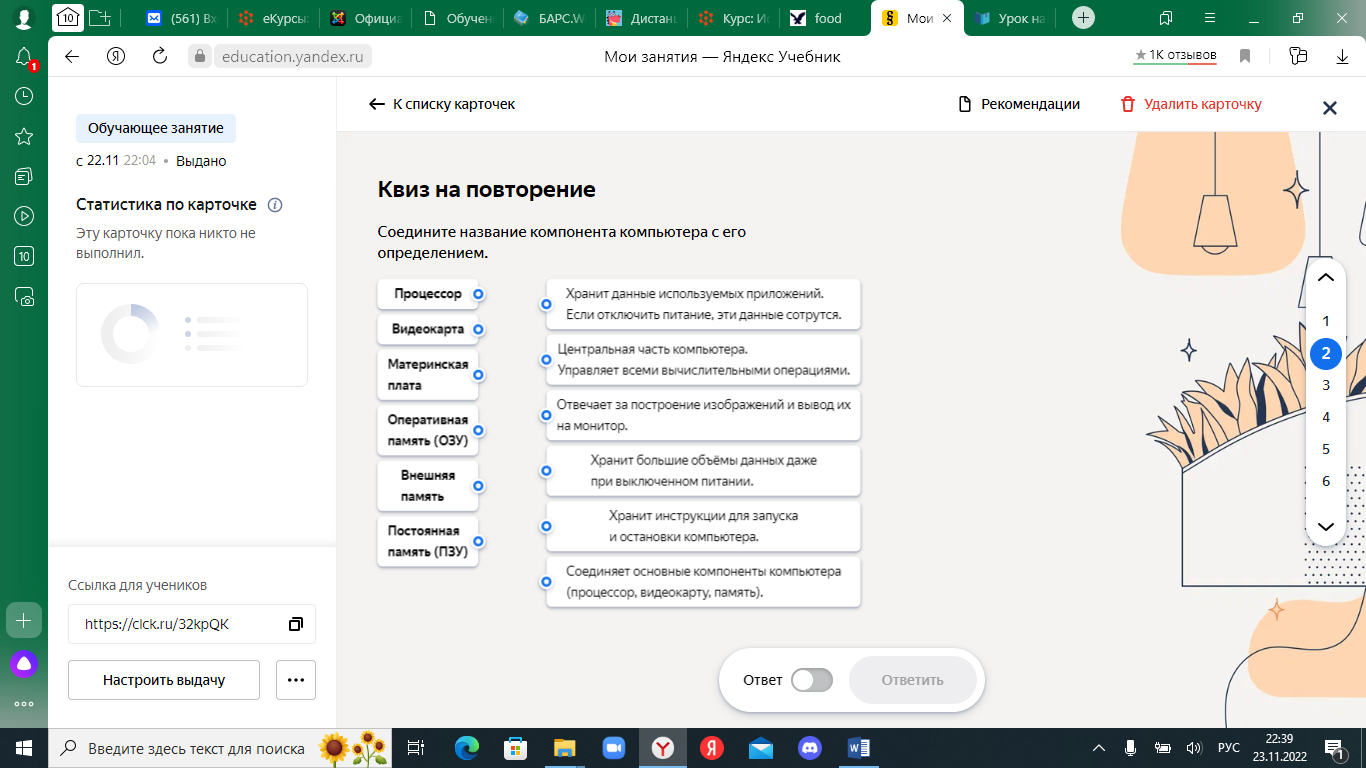 Вопросы урокаОрганизация анализа учащимися возникшей ситуации и на этой основе выявить места и причины затруднения.Открытие новых знаний о устройствах ввода и вывода -зайдите в Яндекс учебник на выданное вам задание. Выполните карточки. «Открытие» детьми нового знания. Первичное закрепление. 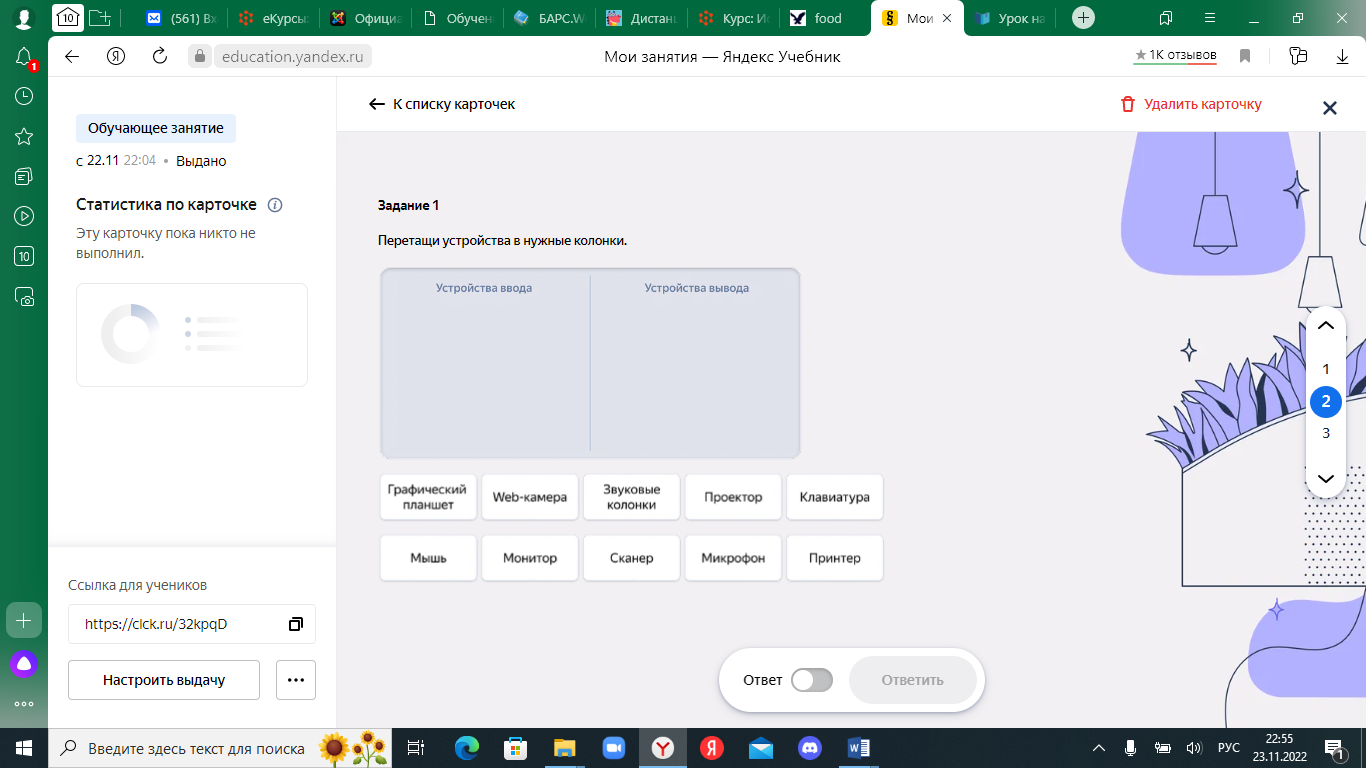 Проверка результатов.Применение полученных знаний . Практическая работаВыполняют в рабочей тетради Яндекс учебника Квест, учатся выбирать устройства ввода и вывода в зависимости от сферы деятельности пользователяОрганизация выполнения задания с применением новых знаний.Промежуточная проверка усвоения материала.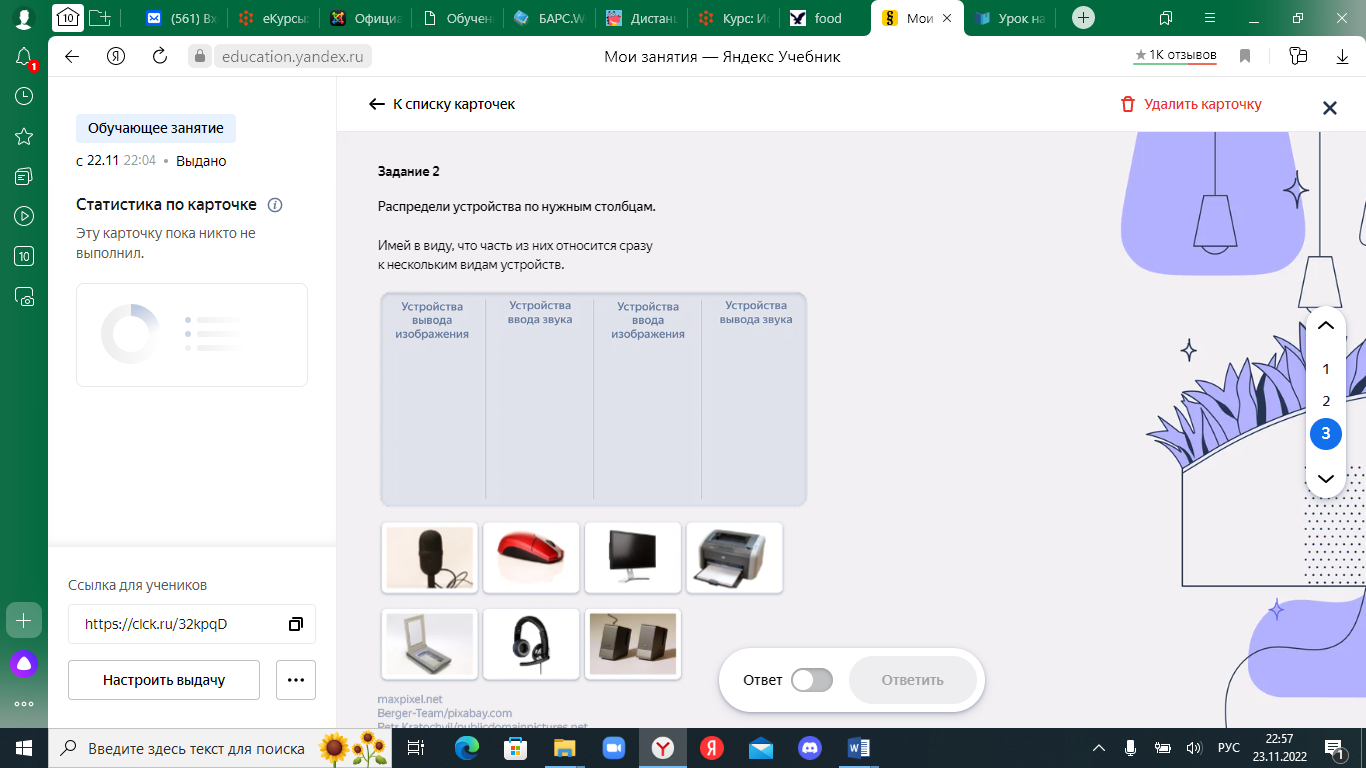 Организация выполнения задания применением новых знаний.Рефлексия учебной деятельности на уроке.Цель: способствовать выработке у учащихся способности к самоанализу.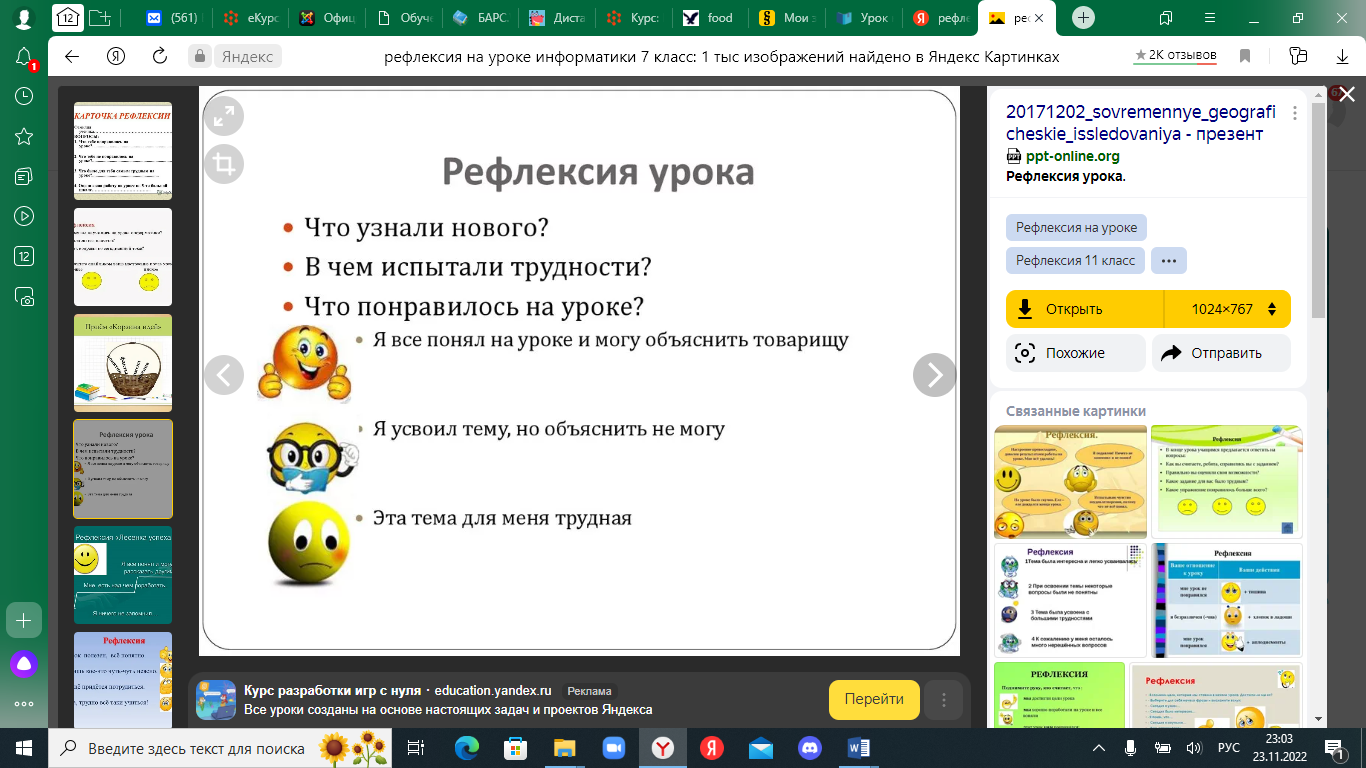 Оценивание результатов обучения учениками.Домашнее заданиеВыполнить в Яндекс учебнике выданные Дополнительные материалы к теме.